姓名 杨文莉  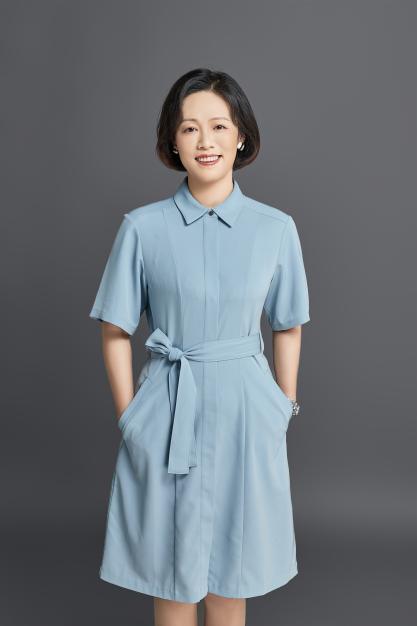 律所 陕西博硕律师事务所职务 专职律师、合伙人擅长领域：劳动与社会保障；企业破产重整与清算；诉讼与仲裁等职业资格：中国执业律师工作语言：中文电    话：13359238170邮    箱：verao@126.com执业证号：16101200811613899人物简介杨文莉，汉族，陕西博硕律师事务所合伙人、专职律师。专注于公司并购重组、破产与清算，公司治理及法律风险防范；公司诉讼业务。兼具专职律师与企业高管双重专业特长与实践经验。基本信息教育背景西北政法大学私募基金从业资格证书工作经历2000-2003大唐电信第四研究所，法务；2004-2010陕西博硕律师事务所，执业律师；2011-2013陕西百事通企业投资（集团）有限公司，风控总监；2013年至今，陕西博硕律师事务所执业律师。社会职务陕西省律师协会破产专业委员会委员代表业绩部分服务客户西安飞机工业（集团）有限责任公司中国航空工业集团公司西安飞机设计研究所陕西宏远航空锻造有限责任公司主要非诉项目：陕西能源集团煤电板块资产重组及股改专项法律服务西安飞机工业（集团）有限责任公司下属36家厂办大集体处置专项法律服务西安飞机工业（集团）有限责任公司以无偿划转方式移交西安一四一医院专项法律服务西安航空发动机集团机电石化设备有限公司破产清算案中国航空工业集团公司西安飞机设计研究所下属通航国际公司股权转让专项法律服务西安飞豹科技有限公司吸收合并西安飞豹空港设备有限责任公司、西安飞豹机电有限公         司专项法律服务西安飞机资产管理有限公司吸收合并西安飞机工业（集团）建设工程有限公司专项法律服务青岛弘华私募基金管理有限公司投资项目尽职调查等专项法律服务西安飞豹科技有限公司转让其持有的陕西天地飞豹科技有限公司、西安航空电子科技有限公司国有股权项目专项法律服务典型诉讼案例中航西安飞机工业集团股份有限公司与广东亚仿科技股份有限公司技术合同纠纷西安金合科技发展有限公司与北京多维视通技术有限公司技术合同纠纷西安宇坤实业有限公司与西安翔凌铝业有限公司技术开发合同纠纷中航天水飞机工业有限责任公司与上海能创投资集团有限公司、天水聚力生物电子有限公司股权转让合同纠纷陕西建工第六建设集团有限公司与西安怡合装饰有限公司建设工程施工合同纠纷陕西航盛置业有限公司与陕西华兴建筑劳务公司建设工程施工合同纠纷北京世信商贸有限公司与西飞进出口有限公司委托合同纠纷宜兴市艺蝶针织有限公司与西安晶力电子科技有限公司承揽合同纠纷陕西建工第六建设集团有限公司与陕西宏雅置业有限责任公司、吕梁恒信房地产开发有        限公司、陕西绵州鼎记酒店管理有限公司、陈玉华、宋勇、陕西金科星辰房地产开发有限公司借款合同纠纷案西安汇聚新能源科技有限公司与北京奇峰聚能科技有限公司、蒋涛借款、保证合同纠纷陕西建工第六建设集团有限公司与贾小利、李西武借款合同纠纷